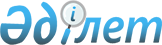 Об установлении норматива отчисления части чистого дохода районных коммунальных государственных предприятийПостановление Жамбылского районного акимата Жамбылской области от 29 января 2014 года № 18. Зарегистрировано Департаментом юстиции Жамбылской области 12 февраля 2014 года № 2115      Примечание РЦПИ.

      В тексте документа сохранена пунктуация и орфография оригинала.

      В соответствии со статьей 31 Закона Республики Казахстан «О местном государственном управлении и самоуправлении в Республике Казахстан» и статьей 140 Закона Республики Казахстан «О государственном имуществе» акимат Жамбылского района ПОСТАНОВЛЯЕТ:



      1. Установить норматив отчисления части чистого дохода районных коммунальных государственных предприятий согласно приложению.



      2. Уполномоченным органам районных коммунальных государственных предприятий представлять в срок до 1 мая года, предшествующему планируемому, в коммунальное государственное учреждение «Финансовый отдел акимата Жамбылского района Жамбылской области» прогнозные суммы части чистого дохода, подлежащие перечислению в районный бюджет на предстоящий трехлетний период, а также размер чистого дохода, перечисленного коммунальными государственными предприятиями в районный бюджет в отчетном году.



      3. Контроль за исполнением настоящего постановления возложить на заместителя акима Жамбылского района Кабылбекова Самата Елепбаевича.



      4. Настоящее постановление вступает в силу со дня государственной регистрации в органах юстиции и вводится в действие по истечении десяти календарных дней после дня его первого официального опубликования.

      

      Аким Жамбылского района                    Р. Даулет

Приложение к постановлению

      акимата Жамбылского района

      № 18 от 29 января 2014 года  Норматив отчисления части чистого дохода районных коммунальных государственных предприятий      Норматив отчисления части чистого дохода районных коммунальных государственных предприятий в районный бюджет определяется следующим образом:
					© 2012. РГП на ПХВ «Институт законодательства и правовой информации Республики Казахстан» Министерства юстиции Республики Казахстан
				Чистый доход до 3 000 000 тенге5 процентов с суммы чистого доходаЧистый доход от 3 000 001 тенге до 50 000 000 тенге150 000 тенге + 10 процентов с суммы, превышающей чистый доход в размере 3 000 000 тенгеЧистый доход от 50 000 001 тенге до 250 000 000 тенге4 850 000 тенге + 15 процентов с суммы, превышающей чистый доход в размере 50 000 000 тенгеЧистый доход от 250 000 001 тенге до 500 000 000 тенге34 850 000 тенге + 25 процентов с суммы, превышающей чистый доход в размере 250 000 000 тенгеЧистый доход от 500 000 001 тенге до 1 000 000 000 тенге97 350 000 тенге + 30 процентов с суммы, превышающей чистый доход в размере 500 000 000 тенгеЧистый доход от 1 000 000 001 тенге и свыше247 350 000 тенге + 50 процентов с суммы, превышающей чистый доход в размере 1 000 000 000 тенге